Publicado en España el 15/03/2024 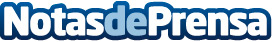 El paraíso verde en Madrid: VIVEROS FLORAMA y su experiencia en diseño de jardinesViveros Florama, destaca como una referencia en el diseño de jardines, respaldado por años de experiencia en el sector. Su compromiso con la excelencia y la pasión por la naturaleza lo han convertido en un destino de confianza para aquellos que buscan embellecer sus espacios al aire libreDatos de contacto:VIVEROS FLORAMAVIVEROS FLORAMA - El paraíso verde en Madrid91 832 30 19Nota de prensa publicada en: https://www.notasdeprensa.es/el-paraiso-verde-en-madrid-viveros-florama-y Categorias: Madrid Jardín/Terraza Servicios Técnicos Hogar Sostenibilidad Otros Servicios http://www.notasdeprensa.es